Your recent request for information is replicated below, together with our response.My ***** died in the early morning hours of 25th Dec. 1980.   The relatives were always told he collapsed in the street. But we are now being told he died while in Police Custody.  The only thing that either myself or my family wish is clarity on the manner on which he died.In accordance with our Record Retention SOP the vast majority of records for that period will have been disposed of some time ago and we have been unable to trace any record of this incident.  In terms of section 17 of the Act therefore, the information sought is not held by Police Scotland.  Glasgow City Archives may be able to assist further:Glasgow City Archives
Glasgow Life
Commonwealth House
38 Albion Street
Glasgow 
G1 1LHIf you require any further assistance, please contact us quoting the reference above.You can request a review of this response within the next 40 working days by email or by letter (Information Management - FOI, Police Scotland, Clyde Gateway, 2 French Street, Dalmarnock, G40 4EH).  Requests must include the reason for your dissatisfaction.If you remain dissatisfied following our review response, you can appeal to the Office of the Scottish Information Commissioner (OSIC) within 6 months - online, by email or by letter (OSIC, Kinburn Castle, Doubledykes Road, St Andrews, KY16 9DS).Following an OSIC appeal, you can appeal to the Court of Session on a point of law only. This response will be added to our Disclosure Log in seven days' time.Every effort has been taken to ensure our response is as accessible as possible. If you require this response to be provided in an alternative format, please let us know.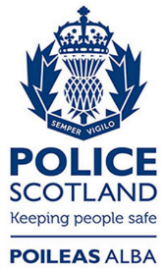 Freedom of Information ResponseOur reference:  FOI 24-0365Responded to:  29 February 2024